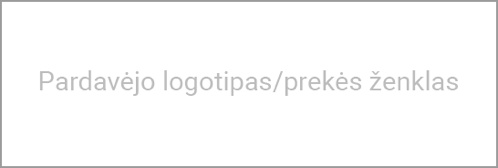 UAB „ĮMONĖS PAVADINIMAS“Įm. kodas PVM kodas: Telefonas: El. paštas: KOMERCINIS PASIŪLYMAS2021 m. rugpjūčio XX d.Futbolo klubui „Riteriai“Autobuso poreikis Vilniaus regionui:Eil. Nr.Prekės ar paslaugos pavadinimasKiekisNuomos trukmėNuomos Kaina, EUR be PVM1 km kaina1.Autobuso nuoma festivaliams (20 vietų)50250 val.2.Autobuso nuoma turnyrams (50 vietų)48240 val.Viso be PVM:PVM 21%:Suma su PVM:NrFestivaliaiAutobusų ( 20 vietų) kiekis vienam kartui1 km kainaNuomos trukmė11055 val./vntViso:Viso:50250 val.Nr.TurnyraiAutobusų ( 50 vietų) kiekis vienam kartui1 km kainaNuomos trukmė12425 val.Viso:Viso:48240 val.